Локація АТ "Укртранснафта" у м. Херсон (м. Херсон., вул. Нафтовиків, 124)Стружка сталева (вид 503)  1600 кг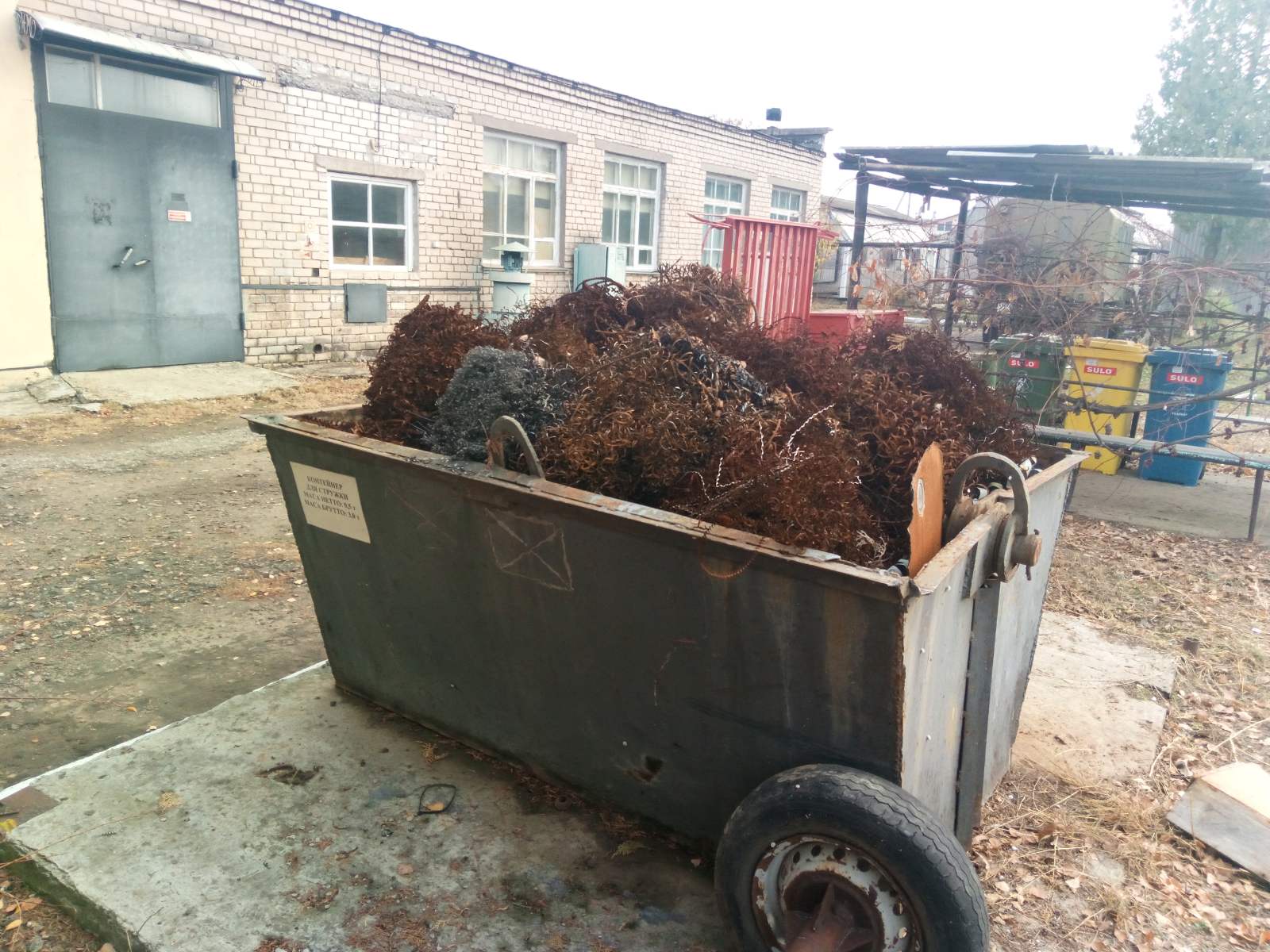 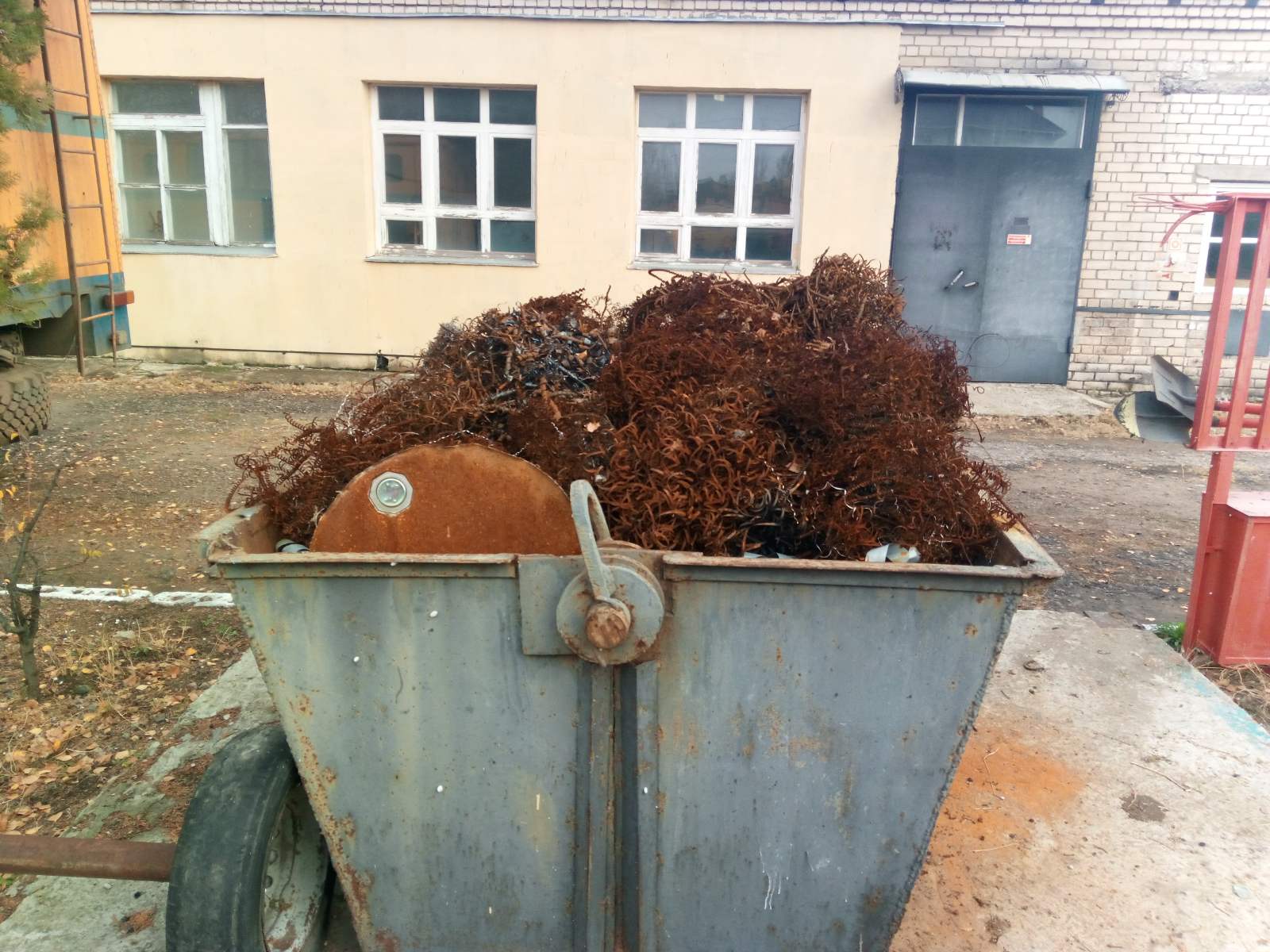 